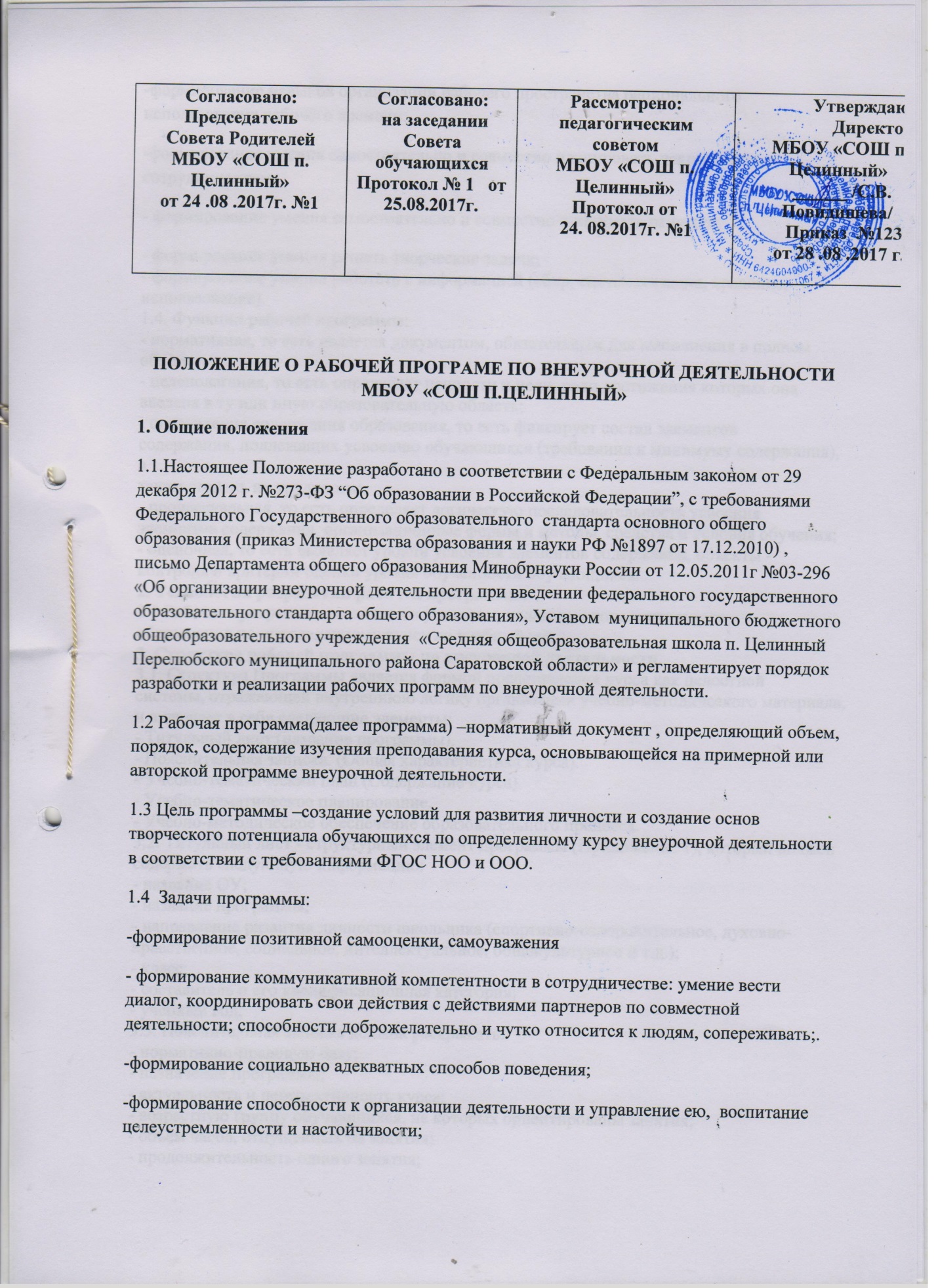 -формирование навыков организации рабочего пространства рационального использования рабочего времени;-формирование умения самостоятельно и совместно планировать деятельность и сотрудничество;- формирование умения самостоятельно и совместно принимать решения;- формирование умения решать творческие задачи;- формирование умения работать с информацией (сбор, систематизация, хранение,использование).1.4. Функции рабочей программы:- нормативная, то есть является документом, обязательным для выполнения в полномобъеме;- целеполагания, то есть определяет ценности и цели, ради достижения которых онавведена в ту или иную образовательную область;- определения содержания образования, то есть фиксирует состав элементовсодержания, подлежащих усвоению обучающихся (требования к минимуму содержания), атакже степень их трудности;- процессуальная, то есть определяет логическую последовательность усвоенияэлементов содержания, организационные формы и методы, средства и условия обучения;- оценочная, то есть выявляет уровни усвоения элементов содержания, объекты - контроля и критерии оценки уровня обученности обучающихся.2. Технология разработки рабочей программы.2.1 Рабочая программа составляется учителем, педагогом дополнительногообразования по определенному курсу на учебный год.3. Структура рабочей программы по внеурочной деятельности.3.1. Структура Программы является формой представления курса как целостнойсистемы, отражающей внутреннюю логику организации учебно-методического материала,и включает в себя следующие элементы:- Титульный лист (название программы).- Пояснительная записка. (Общая характеристика курса).- Учебно-тематический план (Содержание курса)- Учебно-тематическое планирование.- Учебно-методическое обеспечение образовательного процесса.3.2. Титульный лист - структурный элемент программы (Приложение 1), который должен содержать следующую информацию:- название ОУ;- название программы;- направление развития личности школьника (спортивно-оздоровительное, духовно-нравственное, социальное, интеллектуальное, общекультурное и т.д.);- класс;- составитель и его квалификационная категория;- учебный год;3.3. Пояснительная записка должна раскрывать:- нормативно-правовую базу;- назначение программы;- актуальность и перспективность курса;- возрастную группу обучающихся, на которых ориентированы занятия;- объём часов, отпущенных на занятия;- продолжительность одного занятия;- цели и задачи реализации программы;- формы и методы работы (экскурсии, кружки, секции, круглые столы, конференции,диспуты, школьные научные общества, олимпиады, соревнования, поисковые и научныеисследования, общественно полезные практики, постановка и решение проблемныхвопросов, игровые моменты, проекты, практические работы, творческие работы, самоанализ и самооценка, наблюдения и т. д.); - предполагаемую результативность курса (характеристика основных результатов, накоторые ориентирована программа)3.4. Учебно-тематический план (Приложение 2) должен содержать:- перечень основных разделов программы с указанием отпущенных на их реализациючасов;- перечень универсальных действий, которые развивает прохождение данного разделапрограммы;3.5. Учебно-тематическое планирование (Приложение 3) должно содержать:- разделы программы;- темы занятий,- даты;- описание примерного содержания занятий со школьниками (из описания должно бытьвидно, на достижение какого уровня результатов направлены определённые занятия)3.6. Учебно-методическое обеспечение образовательного процесса. - дополнительная литература;- цифровые образовательные ресурсы.4. Оформление рабочей программы по внеурочной деятельности.4.1. Текст набирается в редакторе Word шрифтом Times New Roman, кегль 12-14,межстрочный интервал одинарный, переносы в тексте не ставятся, выравнивание поширине, абзац 1,25 см, поля со всех сторон 2 см; центровка заголовков и абзацы в текстевыполняются при помощи средств Word, листы формата А4. Таблицы вставляютсянепосредственно в текст.4.2. Титульный лист считается первым, но не нумеруется, также как и листыприложения.4.3. Календарно-тематическое планирование представляется в виде таблицы.4.4. Список литературы строится в алфавитном порядке, с указанием города и названияиздательства, года выпуска, количества страниц документа (книги), если он полностьюизучен. Допускается оформление списка литературы по основным разделам изучаемогокурса.5. Экспертиза и утверждение рабочей программы по внеурочной деятельности.5.1. Рабочая программа по внеурочной деятельности утверждается приказом директораобразовательной организации ежегодно в начале учебного года.5.2. Утверждение Программы предполагает следующие процедуры:- обсуждение Программы на заседании методического объединения;- обсуждение Программы на заседании педагогического совета;- утверждение программы директором образовательной организации.5.3. При несоответствии Программы установленным данным Положениемтребованиям, руководитель образовательной организации накладывает резолюцию онеобходимости доработки с указанием конкретного срока исполнения. Все изменения,дополнения, вносимые педагогом в Программу в течение учебного года, должны бытьсогласованы с заместителем директора по воспитательной работе.Данное Положение вступает в силу со дня его утверждения. Срок действия - до момента введения нового Положения.Приложение 1ТИТУЛЬНЫЙ ЛИСТМуниципальное бюджетное общеобразовательное учреждение«Средняя общеобразовательная школа п. Целинный Перелюбскогомуниципального района Саратовской области»РАБОЧАЯ ПРОГРАММАпо внеурочной деятельности «Я – исследователь»Направление: «Проектная деятельность»для 1 классаСоставитель: _______________________________учитель начальных классов, первая категория.20__ - 20__ учебный годПриложение 2Учебно-тематический план или Структура курсаПриложение 3Учебно-тематическое планирование«Рассмотрено»Руководитель МО_______    /________ __/                         ФИОПротокол № _____ от«___» августа 20__ г.«Согласовано»Заместитель директора поВРМБОУ «СОШ п.Целинный»___________/                       /«_____» августа 20__г.«Утверждено»Директор МБОУ«СОШ  п. Целинный»_________/С.В. Повидишева/Приказ № _____ от«___» августа 20____ г.Содержание курсаКоличествочасовПеречень универсальныхдействий обучающихся№Тема занятийКол-вочасовДата проведенияДата проведенияПримечаниеПлан ФактРаздел 1. Введение.Раздел 1. Введение.Раздел 1. Введение.Раздел 1. Введение.Раздел 1. Введение.1 Вводное занятие2